Автор: Горгадзе Яна Яшевнаyana_gorgadze_061as@mail.ruОрганизация: МОУ «Средняя общеобразовательная школа «Гармония»Населенный пункт: Московская область, г.о. Воскресенск, д. Маришкино.Применение технологии «Развитие критического мышления через чтение и письмо» на уроке литературного чтения для формирования нравственных понятий».Литературные произведения отражают нравственные идеалы народа: трудолюбие, доброту, дружбу. Их педагогическая ценность заключается в том, что они легко воспринимаются детьми, способствуют формированию у них нравственных представлений, развивают фантазию и вызывают стремление к творчеству. Знакомясь с литературными произведениями, младшие школьники начинают задумываться о том, что в человеке всегда ценились трудолюбие, доброта, честность, забота и дружелюбие. Носителем нравственных качеств в литературных произведениях выступают главные герои, которые являются эталонами нравственных качеств. Очень важно обращать внимание на поведение героев, на то, как они поступают в той или иной ситуации и каким образом это качество проявляется [2].Эффективным способом формирования представлений о нравственных качествах у младших школьников на уроках литературного чтения является применение технологии реализации критического мышления через чтение и письмо. Технология РКМЧП была разработана в конце ХХ в. в США. Авторы технологии: Стил, Мередит, Темпл, Уолтер. В российской педагогической практике технология применяется с 1997 года. Технология представляет собой целостную систему, которая формирует навыки работы с информацией в процессе чтения и письма. Технология содержит три стадии: стадия вызова, которая соответствует этапу актуализации знаний, осмысление – первичному и вторичному синтезу, стадия рефлексия совпадает с названием заключительного этапа урока. [1].В Приложении 1 представлен конспект урока литературного чтения, направленный на формирование представлений о дружелюбии по рассказу Н.Булгакова «Анна, не грусти». На основе его алгоритма, используя комплекс литературных произведений (Приложение 2), и план работы (Приложение 3), можно составлять конспекты уроков для формирования таких нравственных понятий как доброта, дружелюбие, честность, забота и трудолюбие.На уроке, целью которого является формирование понятия «дружелюбие» были использованы следующие приёмы технологии развития критического мышления через чтение и письмо: «мозговой штурм», «дерево предсказаний», «тонкие и толстые вопросы», «синквейн». На стадии вызова (актуализация знаний) детям было предложено закончить фразу: «Друг – это...». Это задание учащиеся выполняли с помощью приёма мозгового штурма: каждый ученик по очереди должен был быстро набросать несколько идей, которыми можно было закончить фразу. А затем мы объединили идеи и выбрали самые точные: «Друг – это тот, кто познаётся в беде», «Друг – это тот, кто всегда будет рядом», «Друг – это тот, кому можно доверять», «Друг – это тот, кто про тебя никогда не забудет», «Друг – это счастье». Этот приём очень понравился второклассникам, урок начался очень активно, у нас получилось задействовать весь класс и вызвать живой интерес у детей к теме урока, о которой они догадались самостоятельно. Стадия осмысления началась с демонстрации учащимся иллюстрации к рассказу Н. Булгакова «Анна, не грусти!». Мы дали детям минутку, чтобы внимательно рассмотреть её и попросили подумать и предположить, о чём может быть рассказ, опираясь на иллюстрацию. Чтобы было интереснее, мы заранее нарисовали на доске дерево. На стволе мы записали предположительную тему рассказа: «Дружба», на веточках – предположения о том, кем являются друг для друга главные герои рассказа (подруги, сёстры), пофантазировали как их зовут (Аня и Маша, Аня и Катя, Аня и Оля и пр.), что произошло с ними (их разлучили, им не разрешили вместе играть, одну из девочек наказали и пр.), и чем мог закончиться рассказ. Затем мы пообещали вернуться к нашему дереву после того, как прочитаем рассказ, чтобы узнать, какие предположения оказались верными. Приём «дерево предсказаний» стал стимулом для прочтения рассказа, детям не терпелось узнать, правильные ли предположения они сделали.После того, как мы прочитали рассказ и сравнили его сюжет с нашими предположениями, учащимся был задан вопрос: «какие впечатления произвёл на вас рассказ». Все хотели поделиться своими мыслями, поэтому второклассникам было предложено заполнить таблицу «Тонких и толстых вопросов». Таблички были розданы всем учащимся, чтобы у всех перед глазами были вопросы. Сначала мы заполняли первую колонку «тонких» вопросов, которые требовали однословные либо неразвернутые ответы. Цель тонких вопросов – проверить, как дети усвоили сюжет рассказа:1) кто главные герои рассказа? 2) что случилось во время прогулки? 3) где оказалась Катя? 4) как отреагировала на приход подруги Катя? 5) как отреагировала Аня, увидев Катю в больнице? 6) с помощью чего общались девочки через стекло? После физминутки у нас с ребятами было выборочное чтение, после которого мы перешли к заполнению таблички с «толстыми» вопросами, которые требовали развернутого, полного ответа. Цель вопросов – порассуждать о прочитанном:1) правильно ли поступила Аня? Почему?2) как бы вы поступили на месте Ани? Почему?3) почему Катя обрадовалась приходу Ани, а Аня заплакала?4) приведите три примера, как должны поступать настоящие друзья?5) как вы считаете, в каких словах выражена главная мысль рассказа? Что это значит?На стадии рефлексии мы подводили итог урока: подчеркнули с учениками, что дружелюбие заключается в любви, уважении, верности своим друзьям, в умении сочувствовать, сопереживать и быть рядом в трудные минуты.  Для закрепления знаний о нравственном качестве «дружелюбие» мы составили в группах синквейны:В конце урока, как итог, дети пообещали друг другу быть дружелюбными.Приложение 1Конспект урока по литературному чтению для 2 класса УМК «Школа России»(с применением технологии развития критического мышления через чтение и письмо)Тема: Рассказ Н.Булгаков «Анна, не грусти».Тип урока: чтение и анализ художественного произведения. Цель: расширить представления обучающихся о дружелюбии на материале художественного произведения. Задачи: Образовательные: способствовать формированию читательских умений, анализировать поступки героев, выделять основную мысль и идею произведения. Развивающие: развивать внимание, критическое мышление; развивать творческую активность. Воспитательные: формировать представления о честности. Оборудование для учителя: учебник «Литературное чтение» Л.Ф. Климановой и др., презентация, доска. Оборудование для обучающихся: учебник «Литературное чтение» Л.Ф. Климановой и др., рабочие тетради.Приёмы: «мозговой штурм», «дерево предсказаний», «тонкие и толстые вопросы», «синквейн».Ход урока:Приложение 2Комплекс литературных произведений, направленных на формирование представлений о нравственных качествах у младших школьников. УМК «Школа России», учебник Л.Ф. Климановой, В.Г. Горецкого, М.В. Головановой и др. 2 класс, 2 часть02.02.2022г. - 03.03.2022г.Приложение 3План работы на уроках литературного чтения по формированию представлений о нравственных качествах в соответствии с УМК «Школа России» 2 класс07.02.2022г. - 03.03.2022г.Список литературыБахарева, С. А Развитие критического мышления через чтение и письмо. Учебно-методическое пособие: монография / С.А. Бахарева – Новосибирск, 2011, 21 с.Волков, Г.Н. Этнопедагогика: учеб. для студ. сред. и высш. пед. учеб. заведений / Г.Н. Волков. – М.: Академия, 1999, 168 с.  1 группа:ДружелюбиеВерное, взаимное.Помогает, защищает, радует. Нужно всегда быть настоящим другом. Цените!2 группа:ДружелюбиеЦенное, важноеЛюбит, не бросает, помогает.Дорожите настоящими друзьями.Преданность.ЭтапыДеятельность учителяДеятельность учащихсяСтадия вызоваСтадия вызоваСтадия вызоваОрганизационный моментЗдравствуйте, ребята!Придумано кем-тоПросто и мудроПри встрече здороваться: Доброе утро!Доброе утро! Солнцу и птицам.Доброе утро! Улыбчивым лицам.И каждый становитсяДобрым, доверчивым.Пусть доброе утроДлится до вечера (СЛАЙД 1)Здравствуйте, учитель!Актуализация знаний(5 мин)- Ребята, наш урок я хочу начать с русской народной пословицы. Обратите внимание на экран: «Настоящий друг познаётся в беде».- Как вы понимаете эту пословицу? «Мозговой штурм»- Правильно, молодцы. А сейчас я предлагаю каждому выполнить очень интересное задание.Вы должны закончить фразу: «Друг – это ...» (СЛАЙД 2)- Какие же вы молодцы! Важно не только «вырастить» в себе эти качества, но и сохранить в течение всей жизни.- Как вы думаете, о чем мы сегодня будем говорить на уроке?- Совершенно верно! Сегодня мы с вами поговорим об этом, прочитав рассказ «Анна, не грусти!». Написал его детский писатель Булгаков Николай Алексеевич.- Эта пословица о том, что настоящая дружба проявляется в трудностях. В беде только преданные друзья помогают человеку.Друг – это тот, кто: готов помочь в беде, умеет хранить тайну, тот, кто посочувствует. Верный, преданный и честный.О друзьях и дружбе.Стадия осмысленияСтадия осмысленияСтадия осмысленияПодготовка детей к восприятию произведения(5 мин)- Рассмотрим внимательно иллюстрацию к рассказу «Анна, не грусти». (СЛАЙД 3)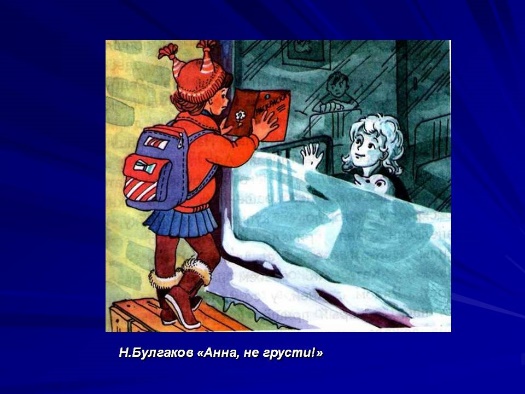 «Дерево предсказаний» (СЛАЙД 4)- Вспомните, о чем мы с вами говорили в начале урока. Давайте подумаем и предположим, о чем может быть этот рассказ.Рисуем на доске дерево с предположениями.Предположения детейПервичное восприятие(5 мин)- Прежде, чем вы начнёте читать рассказ, необходимо научиться читать трудные слова. Прочитайте слова по слогам, затем целым словом (по ходу чтения уточняется значение непонятных слов).- Молодцы!- А сейчас мы прочитаем рассказ и узнаем, какие предположения на нашем дереве оказались верными.Специальная, полулежала, встрепенулась, незакрашенную, троллейбус, заплаканное.Первичный синтез(10 мин)- Вам понравился рассказ, если да, то чем?- Я вижу у вас много разных впечатлений от рассказа. Поэтому я предлагаю вам составить необычную таблицу вопросов. Вы внимательно слушали рассказ, а теперь дайте ответим на вопросы, которые указаны в колонке «тонкие» вопросы«Тонкие и толстые вопросы» - Тем, что Аня навестила в больнице свою подругу, которая очень обрадовалась её приходу.1) главные герои рассказа Аня и Катя.2) во время прогулки Катя упала и сломала ногу.3) Катя оказалась в больнице.4) когда пришла Аня, Катя очень обрадовалась. 5) Аня заплакала, увидев Катю в больнице. 6) девочки общались через стекло при помощи записок.ФизминуткаИгра “Весёлая пчёлка” (СЛАЙД 6). Вдох глубокий и свободный. На выдохе произносится звук “з-з-з”. Представляем, что пчёлка села на нос, руку или ногу. Упражнение учит направлять дыхание и внимание на определённый участок тела.Выполняют физминутку.Вторичный синтез(10 мин)- Молодцы, мы заполнили с вами первый столбик в таблице. Прежде чем приступить ко второму, давайте прочитаем с вами отрывок, где Аня решила прийти в больницу к Кате.- Какие чувства вызвал у вас этот отрывок?- Теперь вернемся к нашей таблице, на все ли вопросы мы с вами ответили?1) правильно ли поступила Аня? Почему?2) как бы вы поступили на месте Ани? Почему?3) почему Катя обрадовалась приходу Ани, а Аня заплакала?4) приведите три примера, как должны поступать настоящие друзья?5) как вы считаете, в каких словах выражена главная мысль рассказа? Что это значит?6) соотнесите пословицы с сюжетом рассказа (учебник, стр.84). Мы заполнили всю табличку, молодцы!- Ответы детей.1) Аня поступила правильно, потому что так поступают настоящие друзья: не бросают в беде.2) я бы поступил(а) также, потому что я люблю друзей и дорожу ими.3) Катя обрадовалась, потому что подруга пришла к ней, когда ей было очень одиноко, а Аня заплакала, потому что ей стало обидно за Катю: другие дети играют, бегают, а Катя не может.4) настоящие друзья никогда не бросают в беде, всегда находятся рядом в трудную минуту, помогают и поддерживают.5) «Она есть у неё всегда». Это значит, что друг будет всегда рядом, чтобы ни случилось.Стадия рефлексииСтадия рефлексииСтадия рефлексии Рефлексия(10 мин)- Давайте вспомним, чему учит нас рассказ Н. Булгакова? - Какую основную мысль хотел донести автор до читателей?- Ребята, а вы знаете как можно назвать человека, который дорожит своими друзьями, ценит их и никогда не бросает в беде, одним словом?- Сегодня, я познакомила вас с таким нравственным качеством, как «дружелюбие».-Если мы любим, уважаем, ценим и дорожим нашими друзьями, никогда не бросаем их в беде, то мы настоящие друзья, мы дружелюбные. - Я думаю вы все знаете, как нужно поступать правильно по отношению к друзьям.«Синквейн»- Составим небольшое пятистишье, чтобы лучше запомнить, что значит быть дружелюбным!Детям раздаются карточки с правилами составления синквейна.Первая строка состоит из одного слова – имени существительного, это наша тема. На второй строке записывается два прилагательных, раскрывающих тему. На третьей строчке – три глагола, относящиеся к теме. На четвертой строчке – фраза из нескольких слов, с помощью которых вы выражаете своё отношение к теме. Пятая строка – существительное, подводящее итог.- Вы отлично справились! Наш урок подходит к завершению. Давайте всем вместе закончим фразу«Я обещаю быть...»  (СЛАЙД 7)- Дружбе.- Автор хотел сказать, что хорошо иметь верных друзей, которые не бросят тебя в трудную минуту, а поддержат добрым словом.-Дружелюбным.ДружелюбиеВерное, взаимное.Помогает, защищает, радует. Нужно всегда быть настоящим другом. Цените!- Дружелюбным.Нравственное качествоАвтор, название литературного произведенияТрудолюбие К.И. Чуковский «Федорино горе», С.Я. Маршак «Кот и лодыри», Н.Н. Носов «На горке».Забота С.В. Михалков «Мой щенок», Е.А. Благинина «Посидим в тишине», Э.Ю. Шим «Младшая сестра».ДружелюбиеН.А. Булгаков «Анна, не грусти!», В.В. Лунин «Я и Вовка».Доброта А.Л. Барто «Вовка – добрая душа».ЧестностьВ.А. Осеева «Почему?».ДатаЛитературное произведениеПредставления о нравственном качестве, формируемые на урокеПриёмы технологии РКМПЧ07.02.2022К.Чуковский «Федорино горе». Формирование представлений о трудолюбии.«Мозговой штурм», «инсёрт».08.02.2022С. Маршак «Кот и лодыри». Формирование представлений о трудолюбии.«Найди ошибку», «Тонкие и толстые вопросы».10.02.2022Стихотворения С. Михалкова «Мой щенок», Е. Благининой «Посидим в тишине», Э. Шима «Младшая сестра». Формирование представлений о заботе.«Мозговой штурм», «Найди ошибку.14.02.2022А.Барто «Вовка добрая душа».Формирование представлений о доброте.«Найди ошибку», «Толстые и тонкие вопросы»15.02.2022Н.Носов «На горке». Формирование представлений о трудолюбии.«Дерево предсказаний», «Синквейн».17.02.2022 Н.Булгаков «Анна, не грусти»Формирование представлений о дружелюбии.«Мозговой штурм», «Дерево предсказаний», «Толстые и тонкие вопросы», «Синквейн».28.02.2022В. Лунин «Я и Вовка». Формирование представлений о дружелюбии.«Найди ошибку», «Мозговой штурм».01.03.2022В.Осеева «Почему?». Формирование представлений о честности«Дерево предсказаний», «Толстые и тонкие вопросы», «Инсёрт».03.03.2022Обобщение и систематизация знаний. Контрольный этап эксперимента.Проверка уровня сформированности представлений об изученных нравственных качествах.«Кластер».